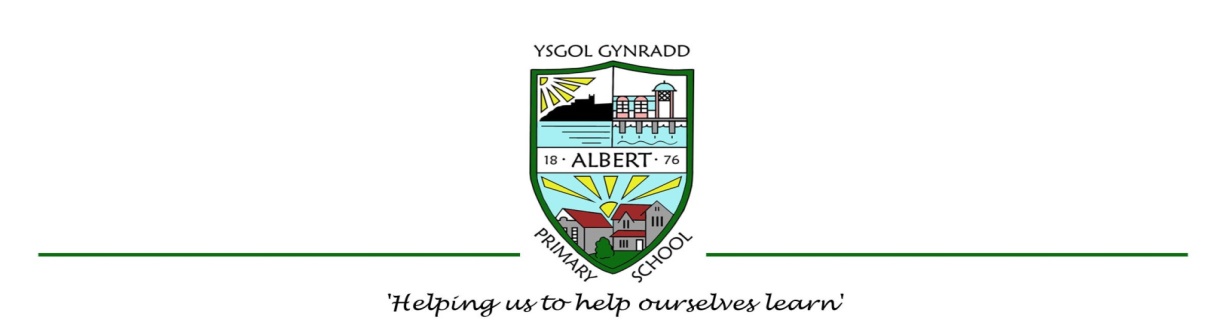 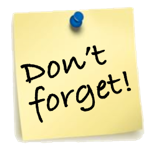 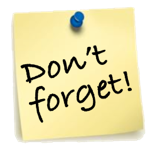 Weekly Reminder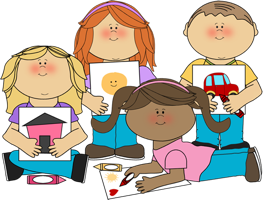 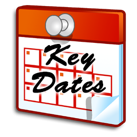 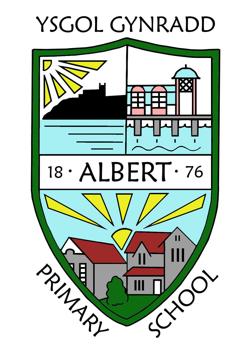 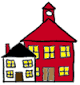 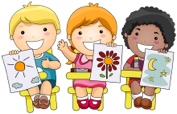 MondayTuesdayWednesdayThursdayFridaySummer Term 1 YogaP.E. Y2CLHP.E. Y2MHSpellings TestSpelling & reading bookSpelling & reading bookSpelling & reading bookSpelling & reading bookSpelling & reading book